Publicado en cuidad de México el 26/04/2017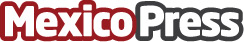 Madrid, el destino europeo más buscado por los mexicanosMadrid es una de las ciudades europeas con más posibilidades de turismo. La capital española ofrece desde turismo cultural hasta experiencias completas de 'shopping', en las que destacan centros como Las Rozas VIllage, el mejor destino para los apasionados de la moda y el ocioDatos de contacto:Alejandra Castro47 47 17 16Nota de prensa publicada en: https://www.mexicopress.com.mx/las-rozas-village-el-mejor-destino-para-tus-vacaciones-de-verano Categorías: Internacional Gastronomía Viaje Moda Sociedad Turismo http://www.mexicopress.com.mx